 raul alonso garcia técnico 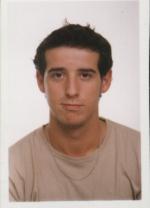 OBJETIVO PROFESIONAL me gustaría encontrar un trabajo estable, tengo ganas de aprender, soy constante, trabajador, serio, responsable,dinámico. EXPERIENCIAtubacex 6/2012-0/0Producción, taller y fábrica (Otras (No se especifica)) bilbao (bizkaia) manejo de grúa puente, operario en línea de producción, manejando línea de marcado mediante tinta, controlando calidad del material por máquina rayos x.manejo de aplicaciones informáticas.manejo de sap. atado y control de stock.sidenor 3/2010-4/2012Producción, taller y fábrica (Otras (No se especifica)) Bilbao Españaoperario especialista en cadena de produccion en diferentes puestos de trabajo en el departamento de laminacion, tren de laminacion , manejo de plataforma elevadoras, grua puente, corte con soplete del material, medicion de pruebas posterior limpieza en granalladora, llevar el control de las medidas de los materiales segun cliente.ambar telecomunicaciones 11/2009-3/2010Otro no especificado (Telecomunicaciones) instalaciones en industria, locales comerciales, mantenimiento preventivo de las instalaciones de los usuarios, cableado estructurado, instalacion de puestos de trabajo, racks, armarios, instalacion de voz y datos. crimpado de cables.verificacion de instalaciones con fluke.capacidad para trabajar en equipo, destreza en el manejo de herramientas crimpadora.tijera,fluke  organizacionBilbao EspañaFORMACIÓN instalaciones eléctricas y automáticas 3/2012FP2 / Grado Mediomantenimiento de maquinaria industrial, automatismos industriales tanto cableados como programadosinstalacion de domotica en viviendas e industriasinstalación y mantenimiento en edificios de viviendas.reformas de viviendas transformadores electricosmotores. Otra no especifiada IEFPS TARTANGA. bilbaodesarrollo de aplicaciones informaticas 6/2003FP3 / Grado Superiorprogramación en visual basicbases de datos, sqlmantenimiento y reparación de ordenadores y perifericosdiseño de paginas web mediante dreamweaber. Informática y nuevas tecnologías COENEN. bilbaoFORMACIÓN COMPLEMENTARIAHABILIDADES/CAPACIDADESIDIOMAS EuskeraNivel Intermedio  InglésNivel Intermedio INFORMÁTICA Otro no especificadomantenimiento de HW y SWNivel: Nivel AvanzadoINFORMACIÓN ADICIONALhttp://raulalonso.MiCVweb.comDatos personales Apellidos 		Alonso GarcíaNombre  		Raúl	Dirección 		C  Astillero 16-6b			48013 Bilbao				BizkaiaTeléfono s  		944 040 528			615 799 195D.N.I. 			72396505-AFecha de nacimiento 	26 de Abril de 1983	Permiso de conducir  	B1Formación •	2000	Bachillerato de humanidades y ciencias sociales I.E.S. Antonio de Trueba  Baracaldo •	2003	Técnico Superior en Desarrollo de Aplicaciones Informáticas  C.O.E.N.E.N.   Güeñes  •	2004 	Master en Mantenimiento, Reparación e Instalación de Equipos Informáticos y Redes. AFAN  Bilbao •	2010 Ciclo Formativo de Grado Medio Instalaciones Eléctricas y Automáticas. IEFPS Tartanga  Erandio . Cursando Experiencia Laboral •	Mar 2003. 400 horas de prácticas realizadas en Multinacional Española, Data Protection Norte. Funciones realizadas  programación en Visual Basic, diseño de paginas web, reparación, mantenimiento y montaje de equipos informáticos, atención-captación de clientes, manejo de protocolos TCP IP, instalación de redes domesticas, etc.•	Ene 2002- jun 2003. Animador socio-cultural y deportivo en el programa del Ayto. de Bilbao, Bilbao. Gaua. Funciones realizadas  animar a la gente a participar en las actividades, recuento de los participantes y carga y descarga de material, etc.•	Ago 2003. Dinamizador de actividades para gente joven en la Aste Nagusia de Bilbao.•	Sep 2003- dic 2003. Peón especialista en la empresa Ingeniería Eléctrica Sopelana.•	Ene 2004- jun 2004. Peón en la empresa, Cimentaciones Abando.•	jun 2004- nov 2004. Comercial para la empresa Step By Step .•	Ene 2005- jun 2007. Instalador telefónico en Telefónica.•	Jun 2007- oct 2008. Hornero en tratamientos térmicos de laminación de acero en la empresa SIDENOR.•	Jun 2007- oct 2008. Peon Especialista en cadena de producción de laminación de acero en la empresa SIDENOR. laminación  ,  tratamientos térmicos •	Nov 2008- dic 2009. Técnico de mantenimiento de sistemas de alarmas en la empresa de seguridad SECURITAS DIRECT.•	Dic 2009-mar 2010. Técnico instalador electricista e informatico en la torre de Iberdrola en la empresa AMBAR TELECOMUNICACIONES.•	Mar 2010- abril 2012. Operario en proceso de producción  laminación  en diferentes puestos en la empresa SIDENOR. Otros Datos •	Idiomas  	Inglés, nivel  medio tanto para leer, escribir, hablar y traducir.Euskera, nivel medio tanto para leer, escribir, hablar y traducir.•	Ofimática  	Dominio a nivel profesional de Windows 9 9000 NT XP, Office, Internet Explorer.•	Voluntario en Club de Tiempo Libre  Gure Lurra  •	Posibilidad de incorporación inmediata.•	Don de Gentes.•	Disponibilidad para viajar.•	Movilidad geográfica dentro de la península e islas. •	Dotes Comerciales.•	Carnet de gruista.•	Habilitación para conducir  plataformas elevadoras.•	Carnet de instalador autorizado.Habilidad 1soy una persona extrovertida ,  tengo experiencia en el trato con cliente ,  provedores ,  superioresAtención al cliente  Capacidad adquirida en zener comunicaciones EspañaHabilidad 2Habilidad 3he llevado la coordinacion y administracion de un grupo de entre 5-10 personas ,  gestionando vacaciones ,  trabajos ,  horarios.Dirección - Gerencia  Capacidad adquirida en zener comunicaciones Habilidad 4manejo de armarios ,  routers ,  switch ,  fluke ,  automatas programables.Telecomunicaciones Habilidad 5Habilidad 6tengo el permiso de conducir tipo Bcarnet de gruistacarnet de uso de plataformas elevadoras , 